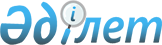 О проекте Закона Республики Казахстан "О внесении изменений и дополнений в некоторые законодательные акты Республики Казахстан по вопросам восстановления платежеспособности и банкротства граждан Республики Казахстан"Постановление Правительства Республики Казахстан от 29 апреля 2022 года № 272
      Правительство Республики Казахстан ПОСТАНОВЛЯЕТ:
      внести на рассмотрение Мажилиса Парламента Республики Казахстан проект Закона Республики Казахстан "О внесении изменений и дополнений в некоторые законодательные акты Республики Казахстан по вопросам восстановления платежеспособности и банкротства граждан Республики Казахстан". ЗАКОН РЕСПУБЛИКИ КАЗАХСТАН
О внесении изменений и дополнений в некоторые законодательные акты Республики Казахстан по вопросам восстановления платежеспособности и банкротства граждан Республики Казахстан
      Статья 1. Внести изменения и дополнения в следующие законодательные акты Республики Казахстан:
      1. В Гражданский кодекс Республики Казахстан (Общая часть):
      1) в оглавлении:
      дополнить заголовком статьи 20-1 следующего содержания:
      "Статья 20-1. Банкротство гражданина";
      исключить заголовок статьи 56;
      2) дополнить статьей 20-1 следующего содержания:
      "Статья 20-1. Банкротство гражданина
      1. При неспособности удовлетворить требования кредитора (кредиторов) к гражданину применяются процедуры восстановления платежеспособности, внесудебного или судебного банкротства на условиях и в порядке, предусмотренных законодательством Республики Казахстан о восстановлении платежеспособности и банкротстве граждан Республики Казахстан.
      2. Действие настоящей статьи не распространяется на физических лиц, зарегистрированных в качестве индивидуальных предпринимателей в порядке, предусмотренном законодательством Республики Казахстан.";
      3) статью 56 исключить.
      2. В Гражданский кодекс Республики Казахстан (Особенная часть):
      статью 728 дополнить частью пятой следующего содержания:
      "Банкам и организациям, осуществляющим микрофинансовую деятельность, запрещается выдача займа физическому лицу в течение пяти лет со дня размещения объявления о завершении процедуры внесудебного банкротства или процедуры судебного банкротства в порядке, предусмотренном Законом Республики Казахстан "О восстановлении платежеспособности и банкротстве граждан Республики Казахстан", за исключением случаев, установленных законодательством.".
      3. В Кодекс Республики Казахстан "О браке (супружестве) и семье":
      пункт 1 статьи 37 изложить в следующей редакции:
      "Статья 37. Раздел общего имущества супругов
      1. Раздел общего имущества супругов может быть произведен как в период брака (супружества), так и после его расторжения по требованию любого из супругов, а также в случае заявления кредитором требования о разделе общего имущества супругов для обращения взыскания на долю одного из супругов в общем имуществе супругов либо обращения взыскания на имущество в рамках процедуры восстановления платежеспособности или судебного банкротства одного из супругов в порядке, предусмотренном Законом Республики Казахстан "О восстановлении платежеспособности и банкротстве граждан Республики Казахстан".".
      4. В Гражданский процессуальный кодекс Республики Казахстан:
      1) в оглавлении заголовок статьи 355 изложить в следующей редакции:
      "Статья 355. Рассмотрение дел о восстановлении платежеспособности или судебном банкротстве граждан, реструктуризации задолженности, реабилитации и банкротстве индивидуальных предпринимателей и юридических лиц, а также их ликвидации без возбуждения процедуры банкротства";
      2) часть вторую пункта 8 статьи 35 изложить в следующей редакции:
      "Дела по спорам, возникающим в рамках процедуры восстановления
      платежеспособности, процедуры судебного банкротства гражданина, реабилитационной процедуры и процедуры банкротства юридических лиц и индивидуальных предпринимателей, в том числе о признании сделок, заключенных должником, недействительными, о возврате имущества должника, о взыскании дебиторской задолженности по искам реабилитационного, банкротного или финансового управляющего, рассматриваются тем же судьей, которым вынесено решение о применении реабилитационной процедуры, о признании должника банкротом, за исключением дел по спорам, подсудность которых установлена статьей 31 настоящего Кодекса.";
      3) подпункт 11) пункта 1 статьи 302 изложить в следующей редакции:
      "11) о восстановлении платежеспособности или судебном банкротстве граждан, реструктуризации задолженности, реабилитации, банкротстве индивидуальных предпринимателей и юридических лиц, а также их ликвидации без возбуждения процедуры банкротства;";
      4) статью 355 изложить в следующей редакции:
      "Статья 355. Рассмотрение дел о восстановлении платежеспособности или судебном банкротстве граждан, реструктуризации задолженности, реабилитации и банкротстве индивидуальных предпринимателей и юридических лиц, а также их ликвидации без возбуждения процедуры банкротства 
      Дела о восстановлении платежеспособности или судебном банкротстве граждан, реструктуризации задолженности, реабилитации и банкротстве индивидуальных предпринимателей и юридических лиц, а также их ликвидации без возбуждения процедуры банкротства рассматриваются судом по общим правилам, предусмотренным настоящим Кодексом, с особенностями, установленными законами Республики Казахстан "О реабилитации и банкротстве" и "О восстановлении платежеспособности и банкротстве граждан Республики Казахстан".";
      5) подпункт 5) пункта 2 статьи 434 изложить в следующей редакции:
      "5) о восстановлении платежеспособности и банкротстве граждан, о реструктуризации задолженности, а также делам по спорам, возникающим в рамках реабилитационной процедуры и процедуры банкротства, в том числе о признании сделок, заключенных должником или уполномоченным им лицом, недействительными, о возврате имущества должника, о взыскании дебиторской задолженности по искам банкротного или реабилитационного управляющего.".
      5. В Закон Республики Казахстан "О банках и банковской деятельности в Республике Казахстан":
      1) статью 8-1 дополнить пунктом 2-1 следующего содержания:
      "2-1. Банк не вправе выдавать банковские займы физическому лицу в течение пяти лет со дня завершения процедуры внесудебного банкротства и признания физического лица банкротом или вступления в законную силу решения суда о завершении в отношении него процедуры судебного банкротства в порядке, предусмотренном Законом Республики Казахстан "О восстановлении платежеспособности и банкротстве граждан Республики Казахстан", а также принимать от таких лиц обеспечение в виде залога, гарантии и поручительства по договорам банковского займа физических и юридических лиц.";
      2) в статье 36:
      часть первую пункта 2 изложить в следующей редакции:
      "2. При неудовлетворении требований, вытекающих из уведомлений, указанных в пункте 1 настоящей статьи и пункте 7 статьи 34-1 настоящего Закона, банк (организация, осуществляющая отдельные виды банковских операций) вправе обратить взыскание в бесспорном (безакцептном) порядке на деньги, в том числе путем предъявления платежного требования, имеющиеся на любых банковских счетах заемщика (в случае, если такое взыскание оговорено в договоре банковского займа), за исключением денег, получаемых заемщиком в виде пособий и социальных выплат, выплачиваемых из государственного бюджета и (или) Государственного фонда социального страхования, находящихся на банковских счетах, открытых по требованию заемщика, в порядке, определенном нормативным правовым актом Национального Банка Республики Казахстан, алиментов (денег, предназначенных на содержание несовершеннолетних и нетрудоспособных совершеннолетних детей), находящихся на банковских счетах, открытых по требованию заемщика, в порядке, определенном нормативным правовым актом Национального Банка Республики Казахстан, а также жилищных выплат, предусмотренных Законом Республики Казахстан "О жилищных отношениях", денег, находящихся на банковских счетах в жилищных строительных сберегательных банках в виде жилищных строительных сбережений, накопленных за счет использования жилищных выплат, денег, находящихся на банковских счетах в банках второго уровня в виде накоплений на капитальный ремонт общего имущества объекта кондоминиума, за исключением взысканий на основании судебных решений по делам о неисполнении обязательств по договорам, заключаемым в целях проведения капитального ремонта общего имущества объекта кондоминиума, денег, находящихся на банковских счетах, предназначенных для зачисления компенсации инвестиционных затрат в соответствии с законодательством Республики Казахстан в области государственно-частного партнерства и о концессиях, денег, внесенных на условиях депозита нотариуса, денег, находящихся на банковских счетах по договору об образовательном накопительном вкладе, заключенному в соответствии с Законом Республики Казахстан "О Государственной образовательной накопительной системе", денег, находящихся на текущих счетах частных судебных исполнителей, предназначенных для хранения взысканных сумм в пользу взыскателей, денег, находящихся на банковских счетах заемщика - физического лица, в отношении которого возбуждено дело о применении процедуры судебного банкротства в соответствии с Законом Республики Казахстан "О восстановлении платежеспособности и банкротстве граждан Республики Казахстан".";
      подпункт 3) пункта 2-1 дополнить частью второй следующего содержания:
      "Требования настоящего подпункта не распространяются на случаи применения в отношении заемщика - физического лица процедуры восстановления платежеспособности, внесудебного и судебного банкротства в соответствии с Законом Республики Казахстан "О восстановлении платежеспособности и банкротстве граждан Республики Казахстан".";
      3) пункт 7 статьи 50 дополнить подпунктом и) следующего содержания:
      "и) финансовому управляющему на основании запроса о представлении сведений о наличии и номерах банковских счетов физического лица, в отношении которого возбуждено дело о применении процедуры восстановления платежеспособности или процедуры судебного банкротства, остатках денег на этих счетах, также о движении денег по таким счетам за период в течение трех лет до возбуждения дела о применении процедуры восстановления платежеспособности или процедуры судебного банкротства, с санкции прокурора. В целях подтверждения полномочий к запросу прикладываются договор об оказании услуг по проведению процедуры и определение суда о возбуждении дела о применении процедуры.".
      6. В Закон Республики Казахстан "Об аудиторской деятельности":
      статью 7 дополнить подпунктом 18-3) следующего содержания:
      "18-3) не позднее двух рабочих дней со дня лишения или прекращения действия лицензии на осуществление аудиторской деятельности направляет сведения об этом в уполномоченный орган в области восстановления платежеспособности и банкротства граждан Республики Казахстан;".
      7. В Закон Республики Казахстан "О рынке ценных бумаг":
      1) пункт 3 статьи 43 дополнить подпунктом 15) следующего содержания:
      "15) финансовому управляющему по физическим лицам, в отношении которых возбуждено дело о применении процедуры восстановления платежеспособности или судебного банкротства, с санкции прокурора.".
      8. В Закон Республики Казахстан "О кредитных бюро и формировании кредитных историй в Республике Казахстан":
      1) подпункт 13-1) статьи 1 дополнить следующим содержанием: или признании субъекта кредитной истории банкротом в соответствии с Законом Республики Казахстан "О восстановлении платежеспособности и банкротстве граждан Республики Казахстан";
      2) пункт 1 статьи 18 дополнить подпунктом 3-2) следующего содержания:
      "3-2) уполномоченный орган в области восстановления платежеспособности и банкротства граждан Республики Казахстан;";
      3) в пункте 1 статьи 20:
      часть первую дополнить подпунктом 4-3) следующего содержания:
      "4-3) уполномоченный орган в области восстановления платежеспособности и банкротства граждан Республики Казахстан, финансовый управляющий;";
      дополнить частью пятой следующего содержания:
      "Получатели кредитного отчета, указанные в подпункте 4-3) части первой настоящего пункта, вправе получать кредитный отчет только о физическом лице, в отношении которого возбуждено дело о применении процедуры восстановления платежеспособности или судебного банкротства, а также который подал заявление о применении процедуры внесудебного банкротства в соответствии с Законом Республики Казахстан "О восстановлении платежеспособности и банкротстве граждан Республики Казахстан".".
      9. В Закон Республики Казахстан "О государственной регистрации прав на недвижимое имущество":
      пункт 3 статьи 17 дополнить подпунктом 6-1) следующего содержания:
      "6-1) финансовых управляющих в рамках процедур восстановления платежеспособности или судебного банкротства гражданина Республики Казахстан;".
      10. В Закон Республики Казахстан "Об исполнительном производстве и статусе судебных исполнителей":
      статью 42 дополнить подпунктом 2-1) следующего содержания:
      "2-1) возбуждения судом производства по делу о применении процедуры восстановления платежеспособности или судебного банкротства, а также начала процедуры внесудебного банкротства в соответствии с Законом Республики Казахстан "О восстановлении платежеспособности и банкротстве граждан Республики Казахстан";";
      1) подпункт 1) статьи 44 изложить в следующей редакции:
      "1) предусмотренных подпунктами 1), 2), 3) статьи 42 настоящего Закона, - до определения правопреемника должника или взыскателя, назначения недееспособному или ограниченно дееспособному должнику или взыскателю опекуна или попечителя, принятия в установленном порядке решения о ликвидации юридического лица или принятия решения о признании должника банкротом, или вынесения определения об утверждении плана реабилитации, а также принятия решения о применении процедуры восстановления платежеспособности или судебного банкротства;";
      2) подпункт 6) пункта 1 статьи 47 изложить в следующей редакции:
      "6) завершена ликвидация юридического лица, являвшегося взыскателем или должником, - при отсутствии правопреемника либо исполнительный документ направлен для исполнения в ликвидационную комиссию юридического лица, являющегося должником, вступило в законную силу решение суда о признании должника банкротом или определение суда об утверждении плана реабилитации или восстановления платежеспособности;".
      11. В Закон Республики Казахстан "О миграции населения":
      часть первую статьи 56 дополнить подпунктом 10) следующего содержания:
      "10) является должником в процедурах восстановления платежеспособности, внесудебного или судебного банкротства, предусмотренных Законом Республики Казахстан "О восстановлении платежеспособности и банкротстве граждан Республики Казахстан".".
      12. В Закон Республики Казахстан "О микрофинансовой деятельности":
      1) статью 3 дополнить пунктом 1-5 следующего содержания:
      "1-5. Микрофинансовая организация не вправе предоставлять микрокредиты физическому лицу в течение пяти лет со дня завершения процедуры внесудебного или судебного банкротства в порядке, предусмотренном Законом Республики Казахстан "О восстановлении платежеспособности и банкротстве граждан Республики Казахстан".";
      2) пункт 4 статьи 21 дополнить подпунктом 8) следующего содержания:
      "8) уполномоченному органу в области восстановления платежеспособности и банкротства граждан Республики Казахстан, финансовому управляющему по физическим лицам, в отношении которых возбуждено дело о применении процедуры восстановления платежеспособности или судебного банкротства.".
      13. В Закон Республики Казахстан "О персональных данных и их защите":
      статью 9 дополнить подпунктом 9-4) следующего содержания:
      "9-4) использования персональных данных гражданина Республики Казахстан за период до трех лет, предшествующих применению процедуры внесудебного или судебного банкротства;".
      14. В Закон Республики Казахстан "О реабилитации и банкротстве":
      1) в оглавлении заголовок статьи 109 изложить в следующей редакции:
      "Статья 109. Прекращение обязательств банкрота и исполнение его обязательств третьими лицами";
      2) подпункты 2), 6) и 11) пункта 2 статьи 11 изложить в следующей редакции:
      "2) предоставить суду и администратору в течение трех рабочих дней со дня вынесения судом определения о возбуждении дела о банкротстве или реабилитации, а в случаях, предусмотренных настоящим Законом, - с даты назначения администратора информацию о финансово-хозяйственной деятельности, в том числе сведения об имеющемся у должника имуществе, в том числе имуществе, обремененном залогом, находящемся в имущественном найме (аренде) и (или) лизинге, о деньгах, находящихся на банковских счетах, номерах счетов и месте нахождения банков, организаций, осуществляющих отдельные виды банковских операций, о сумме дебиторской задолженности;";
      "6) передать реабилитационному управляющему в течение трех рабочих дней с даты его назначения учредительные документы, печати (при их наличии), штампы, в течение пятнадцати рабочих дней - учетную документацию, правоустанавливающие документы на имущество должника, в течение двух месяцев - материальные и иные ценности;";
      "11) при проведении реабилитационной процедуры предоставлять информацию о ходе осуществления своей деятельности любому кредитору на основании его запроса в письменной форме и (или) электронного документа не позднее трех рабочих дней со дня получения запроса, за исключением сведений, являющихся конфиденциальными;";
      3) дополнить статьей 16-1 следующего содержания:
      "Статья 16-1. Взаимодействие участников процедуры реабилитации и банкротства
      Участники процедуры реабилитации и банкротства вправе осуществлять взаимодействие электронным способом в порядке, установленном законодательством Республики Казахстан.
      При взаимодействии электронным способом участники процедур реабилитации и банкротства используют веб-приложение интернет-ресурса уполномоченного органа.
      Сформированный в интернет-ресурсе уполномоченного органа электронный документ удостоверяется электронной цифровой подписью и передается в установленном электронном формате.";
      4) в статье 18:
      подпункт 3) пункта 3 изложить в следующей редакции:
      "3) электронным способом - с даты отправки через веб-приложение интернет-портала уполномоченного органа.";
      пункт 5 изложить в следующей редакции:
      "5. Субъект контроля при несогласии с нарушениями, указанными в уведомлении, вправе направить в уполномоченный орган, направивший уведомление, возражение в письменной форме и (или) форме электронного документа в течение пяти рабочих дней со дня, следующего за днем вручения уведомления.
      В случае признания уведомления не исполненным уполномоченный орган выносит решение в письменной форме и (или) форме электронного документа и направляет его субъекту контроля одним из способов, предусмотренных пунктом 3 настоящей статьи.";
      5) в пункте 1 статьи 25:
      часть первую дополнить подпунктом 4) следующего содержания:
      "4) отправление сообщения в форме электронного документа через веб-приложение интернет-портала уполномоченного органа не позднее чем за десять рабочих дней до даты проведения собрания кредиторов.";
      часть вторую изложить в следующей редакции:
      "При невозможности уведомить кредитора способом, предусмотренным подпунктом 2) части первой настоящего пункта, надлежащим уведомлением такого кредитора признаются способы, установленные подпунктами 1) и 4) части первой настоящего пункта.";
      6) пункт 3 статьи 26 дополнить частью седьмой следующего содержания:
      "При голосовании по каждому вопросу повестки дня собрания кредиторы свои голоса выражают словами "за" или "против".";
      7) пункт 8-1 статьи 28-4 изложить в следующей редакции:
      "8-1. В случае расторжения соглашения процедура реструктуризации задолженности считается завершенной, а действие последствий, наступивших в соответствии со статьей 28-5 настоящего Закона, прекращается со дня вступления в законную силу решения суда о расторжении соглашения о реструктуризации задолженности либо определения суда о прекращении производства по делу в связи с отказом истца от иска или утверждением мирового соглашения сторон, соглашения сторон об урегулировании спора (конфликта) в порядке медиации, соглашения об урегулировании спора в порядке партисипативной процедуры по предмету спора, в том числе заключения соглашения о реструктуризации задолженности на новых условиях.";
      8) в статье 72:
      пункт 2 дополнить частью восьмой следующего содержания:
      "В случае, если дело о реабилитации возбуждено в отношении индивидуального предпринимателя также должны быть заявлены требования кредиторов, не вытекающие из его предпринимательской деятельности.";
      часть первую пункта 7 изложить в следующей редакции:
      "7. Временный администратор обязан в срок не позднее двух месяцев со дня вынесения определения суда о возбуждении дела о реабилитации сформировать в порядке, сроки и по форме, которые установлены уполномоченным органом, и направить в уполномоченный орган на казахском и русском языках реестр требований кредиторов, а также перечень кредиторов, чьи требования не признаны, для размещения на интернет-ресурсе уполномоченного органа.";
      9) пункт 4 статьи 73 дополнить частью второй следующего содержания:
      "При продаже имущества должника порядок проведения и организатор электронного аукциона определяются в порядке, предусмотренном частью второй пункта 1 статьи 99 настоящего Закона.";
      10) подпункт 8) пункта 3 статьи 88 исключить;
      11) пункт 3 статьи 90 дополнить частью девятой следующего содержания:
      "В случае, если дело о банкротстве возбуждено в отношении индивидуального предпринимателя также должны быть заявлены требования кредиторов, не вытекающие из его предпринимательской деятельности.";
      12) в части третьей пункта 3 статьи 97 слово "временного" заменить словом "банкротного";
      13) часть первую пункта 1 статьи 98 изложить в следующей редакции:
      "1. Первое собрание кредиторов принимает решение о:
      проведении оценки имущества, указанного в отчете временного управляющего об инвентаризации;
      выборе оценщика заложенного имущества из числа лиц, представивших ценовые предложения на проведение оценки такого имущества.";
      14) в статье 104-1:
      пункты 1 и 2 изложить в следующей редакции:
      "1. Временный управляющий не позднее десяти рабочих дней со дня вынесения судом определения о возбуждении дела о банкротстве направляет в уполномоченный орган информационное сообщение о приеме ценовых предложений на проведение оценки заложенного имущества для размещения на интернет-ресурсе уполномоченного органа.
      Уполномоченный орган в течение двух рабочих дней со дня получения информационного сообщения обязан разместить его на своем интернет-ресурсе.
      Банкротный управляющий в течение двадцати рабочих дней со дня его назначения обеспечивает проведение оценки заложенного имущества оценщиком, выбранным первым собранием кредиторов.
      2. Банкротный управляющий в течение двух рабочих дней со дня получения результатов оценки заложенного имущества направляет их залоговому кредитору по почте заказным письмом с предложением о принятии заложенного имущества в натуре с указанием сумм, подлежащих погашению залоговым кредитором согласно пункту 4 настоящей статьи.";
      в подпункте 2) пункта 7 слово "временного" заменить словом "банкротного";
      15) в статье 109 заголовок и пункт 1 изложить в следующей редакции:
      "Статья 109. Прекращение обязательств банкрота и исполнение его обязательств третьими лицами
      1. После завершения расчетов с кредиторами прекращаются обязательства юридического лица-банкрота, если иное не предусмотрено законодательством Республики Казахстан.
      После завершения расчетов с кредиторами прекращаются обязательства индивидуального предпринимателя-банкрота, кроме требований граждан, перед которыми он несет ответственность за причинение вреда жизни или здоровью, а также иных обязательств личного характера, предусмотренных законами Республики Казахстан.";
      16) в статье 110:
      пункт 1 дополнить частью третьей следующего содержания:
      "При проведении процедуры банкротства индивидуального предпринимателя банкротный управляющий прилагает к заключительному отчету заключение о наличии (отсутствии) обстоятельств, предусмотренных Законом Республики Казахстан "О восстановлении платежеспособности и банкротстве граждан Республики Казахстан", подлежащих исследованию судом в качестве доказательств при рассмотрении вопроса о прекращении обязательств банкрота или об отказе в таком прекращении.".
      15. В Закон Республики Казахстан "О разрешениях и уведомлениях":
      приложение 3 дополнить строкой 52-1 следующего содержания:
      "52-1. Уведомление о начале или прекращении деятельности финансового управляющих.".
      16. В Закон Республики Казахстан "О платежах и платежных системах":
      1) часть третью пункта 10 статьи 27 дополнить подпунктами 10) и 11) следующего содержания:
      "10) на деньги, находящиеся на банковских счетах заемщика - физического лица, в сумме, не превышающей величину прожиточного минимума, установленного на соответствующий финансовый год законом о республиканском бюджете (с учетом количества лиц, находящихся на иждивении должника), в отношении которого возбуждено дело о применении процедур в соответствии с законами Республики Казахстан "О восстановлении платежеспособности и банкротстве граждан Республики Казахстан" и "О реабилитации и банкротстве";
      11) на деньги, находящиеся на банковских счетах финансового управляющего для зачисления денег и удовлетворения требований кредиторов в процедуре судебного банкротства в соответствии с Законом Республики Казахстан "О восстановлении платежеспособности и банкротстве граждан Республики Казахстан".";
      пункт 7 статьи 46 дополнить подпунктом 5-2) следующего содержания:
      "5-2) в случаях, когда требование о взыскании денег с банковского счета предъявлено к банковскому счету должника, в отношении которого возбуждено дело о банкротстве в порядке, предусмотренном законами Республики Казахстан "О реабилитации и банкротстве" и "О восстановлении платежеспособности и банкротстве граждан Республики Казахстан";".
      Статья 2. Настоящий Закон вводится в действие с 1 января 2023 года и подлежит официальному опубликованию.
					© 2012. РГП на ПХВ «Институт законодательства и правовой информации Республики Казахстан» Министерства юстиции Республики Казахстан
				
      Премьер-МинистрРеспублики Казахстан 

А. Смаилов
Проект
      ПрезидентРеспублики Казахстан
